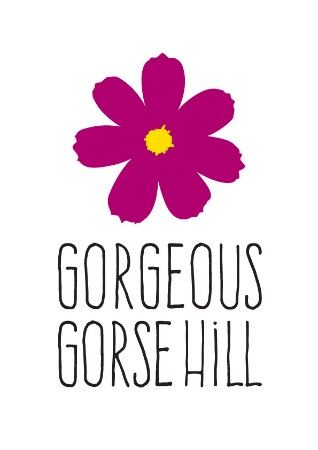 Gorgeous Gorse Hill meeting 15th March 2018In attendance: Ruth Hannan (Chair), Marje Kelly, Emma Shaw-Nunez, Laurence Walsh, Mary Patel, Ian TowlerMinutes: Mary PatelMinutesAGM minutes passed with no amendmentsYear of Art. RH met with Caroline & Venessa. Another meeting 29th. Done quotes for substations. Venessa one at Avondale and Caroline one on Milton Rd. Together will do Railway Rd – work with residents. THT will circulate fliers. Could do workshops at Clyne Court. About £12k for this work. RH put in 2 funding apps one to Greggs and another to an arts funder. Agreement from GH Studios that they would want to be involved. Also planning to do a Big Lottery grant.Exchange box stock take – Virgin Boxes. Need to check where they all are, take a photo – if have rusty doors then need replacing. Make a note of any reference number and location. RH needs to check with BT – they’ve been putting the new, taller fibre optic ones in – see if we can put art on them. But they don’t have a reference number on them. Action: MP to look for existing Word document list of streets in Dropbox. IF not there RH to email to MP. Action: MP will upload to FB group and ask people to email location & photo to GGH email address by latest Sunday 8th April. LW raised resident concerns about mess around Railway Rd substation. Action: RH to send engineer email address to LW so he can get permission to clear.Fliers – for residents on Railway Road.Action: IT to design based on GGH template by 8th April Event dates. Sandra has confirmed. LW will do November – Sunday 18th 11am – 12 midday.Summer fair. Date confirmed Saturday 23rd June. Action: RH will contact GH studios about using and if not try the church.Estate agents. In London often have adverts for local summer fairs. RH will get hold of a photo of a London sign. Action: MP will email Trading Places as first try then go to Bridgfords.NW in Bloom. Last year got Thriving award missing out on top one by one mark. Should we enter this year? Decision to postpone participating to another year because capacity limited.Writing blogs. Need input from other group members. Action: EN and IT to write blogs about why they’ve got involved. MK to write one about the park and her involvement.Mugs & hot water flasks. Action: RH to order some and have delivered to MK’s in time for park opening. RH to order stackable reusable plastic cups with our logo on.Marje’s park opening, Saturday 24th March at 1pm. Cake and hot drinks. Action: RH to order and have delivered to MK’s. RH to buy paper cups. Action: RH to ask Lunchbox and Bea’s café to keep coffee grounds for us to use on our flower beds.Taylors Road Planters. One by Doctor’s Road surgery seems okay as is set back. Once near the Hedgehog BT box is right by the railings. Decision to leave it as it is. Action: LW will ask Council Highways to look at it.21st April action day. MK sorting tyres – around 12. Silicon paint mixed with masonry paint. Already have masonry but need silicon. Kennedys order 800kilos. Moving fruit bushes and into the tyres and seed potatoesAction: MP to order compost and get paint. Next meeting Thursday 10th May at 7pm, Stretford Leisure Centre. 